アンケート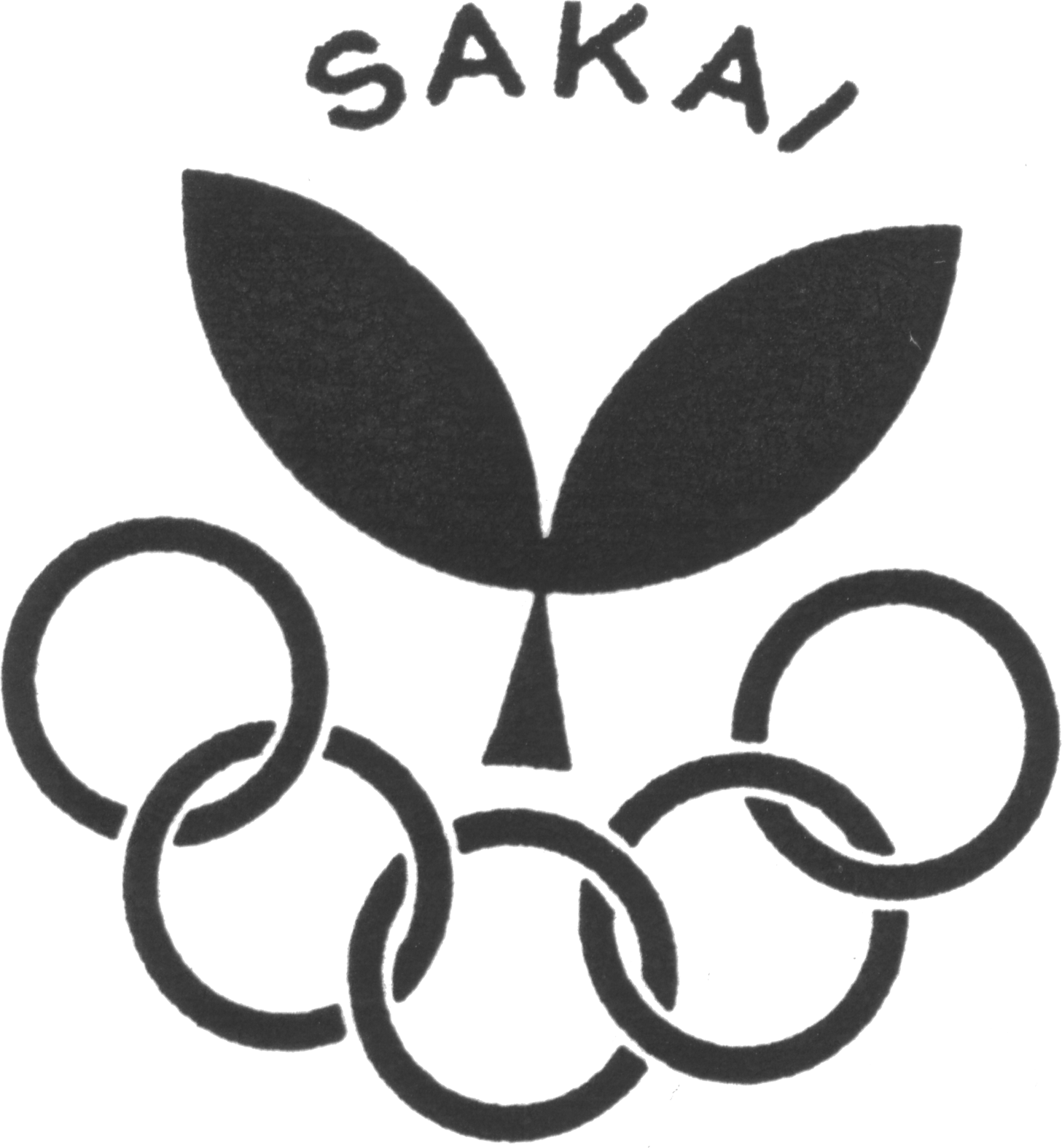 堺市スポーツ少年団本部事務局から各団への事務連絡方法の確認並びに、市民からの問い合わせがあった場合に各団を紹介するための情報として、アンケートにご協力をお願いいたします。なお、このアンケートは、個人情報保護法及び堺市個人情報保護条例に基づき、個人情報に関して厳重に管理し、事務局からの事務連絡および入団希望者への各団の紹介以外の目的には使用しません。（ ２０１９年度用 ）堺市スポーツ少年団本部事務局単位団番号単位団番号単位団番号団　　名代表指導者名スポーツ少年団 事務担当者連　絡　先（文書等送付先）事務担当者連　絡　先（文書等送付先）事務担当者連　絡　先（文書等送付先）★Web登録システムの送付先と異なる場合は、ご記入ください。（住所）〒　　　　－　（氏名）（TEL　　　　　　　　　　　　）（FAX　　　　　　　　　　　）（携帯　　　　　　　　　　　　）（ﾒｰﾙｱﾄﾞﾚｽ　　　　　　　　　　　 　　　　 　）★Web登録システムの送付先と異なる場合は、ご記入ください。（住所）〒　　　　－　（氏名）（TEL　　　　　　　　　　　　）（FAX　　　　　　　　　　　）（携帯　　　　　　　　　　　　）（ﾒｰﾙｱﾄﾞﾚｽ　　　　　　　　　　　 　　　　 　）事務担当者連　絡　先（文書等送付先）事務担当者連　絡　先（文書等送付先）事務担当者連　絡　先（文書等送付先）※連絡・案内等は、基本メールにて送付しますが、郵送をご希望の場合は、チェックを入れてください。　→　　□　郵送を希望します。　　　　　　※連絡・案内等は、基本メールにて送付しますが、郵送をご希望の場合は、チェックを入れてください。　→　　□　郵送を希望します。　　　　　　入団の問い合わせ先入団の問い合わせ先入団の問い合わせ先（氏名）（TEL　　　　　　　　　　　　　 ）（携帯　　　　　　　　　　　　　　　）（氏名）（TEL　　　　　　　　　　　　　 ）（携帯　　　　　　　　　　　　　　　）活動場所活動場所活動場所例：○○小学校体育館、○○グラウンド　　など　複数の場合はすべて記入してください（　堺　・　北　・　南　・　東　・　西　・　中　・　美原　区　）※該当する区に○例：○○小学校体育館、○○グラウンド　　など　複数の場合はすべて記入してください（　堺　・　北　・　南　・　東　・　西　・　中　・　美原　区　）※該当する区に○活動日活動日活動日例：火・木　17:00～19:00　など例：火・木　17:00～19:00　など団員の募集範囲団員の募集範囲団員の募集範囲例：○○小学校区の小学生のみ、制限なしなど対象：小学生に　限る　・　限らない団員募集の時　　　期団員募集の時　　　期団員募集の時　　　期毎年4月　・　随時　・　その他（　　　　　　　　）毎年4月　・　随時　・　その他（　　　　　　　　）団のＨＰアドレス団のＨＰアドレス団のＨＰアドレス※ご記入いただいた場合、堺市スポーツ少年団ホームページとリンクさせていただきます。※ご記入いただいた場合、堺市スポーツ少年団ホームページとリンクさせていただきます。入会金・団費等入会金・団費等入会金・団費等入会金　　　　　　　　　  　円月会費　　　　　　　　　  　円その他（　　　　）　　 　 　円入会金　　　　　　　　　  　円月会費　　　　　　　　　  　円その他（　　　　）　　 　 　円個人情報の公開について個人情報の公開について個人情報の公開について大阪府・堺市スポーツ少年団登録冊子および堺市スポーツ少年団ホームページへの代表指導者の個人情報（電話番号等）・入団の問い合わせ先の掲載に□　同意する　　　　□　同意しない大阪府・堺市スポーツ少年団登録冊子および堺市スポーツ少年団ホームページへの代表指導者の個人情報（電話番号等）・入団の問い合わせ先の掲載に□　同意する　　　　□　同意しない